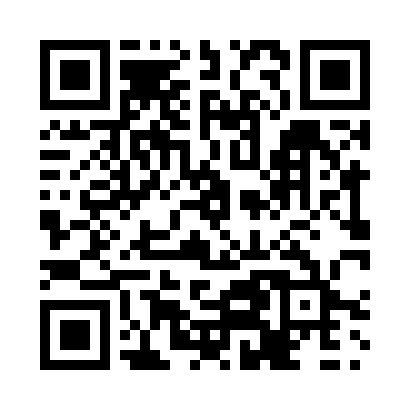 Prayer times for Timberton, Manitoba, CanadaWed 1 May 2024 - Fri 31 May 2024High Latitude Method: Angle Based RulePrayer Calculation Method: Islamic Society of North AmericaAsar Calculation Method: HanafiPrayer times provided by https://www.salahtimes.comDateDayFajrSunriseDhuhrAsrMaghribIsha1Wed4:206:151:416:489:0711:042Thu4:176:131:416:499:0911:063Fri4:146:121:416:509:1111:094Sat4:116:101:416:519:1211:115Sun4:086:081:406:529:1411:146Mon4:056:061:406:539:1511:177Tue4:036:051:406:549:1711:208Wed4:006:031:406:559:1811:229Thu3:576:011:406:569:2011:2510Fri3:546:001:406:579:2211:2811Sat3:515:581:406:589:2311:3112Sun3:495:571:406:599:2511:3313Mon3:485:551:406:599:2611:3314Tue3:475:531:407:009:2811:3415Wed3:465:521:407:019:2911:3516Thu3:465:511:407:029:3111:3617Fri3:455:491:407:039:3211:3618Sat3:445:481:407:049:3311:3719Sun3:445:471:407:059:3511:3820Mon3:435:451:407:059:3611:3921Tue3:425:441:417:069:3811:3922Wed3:425:431:417:079:3911:4023Thu3:415:421:417:089:4011:4124Fri3:415:411:417:099:4211:4125Sat3:405:391:417:099:4311:4226Sun3:405:381:417:109:4411:4327Mon3:395:371:417:119:4511:4328Tue3:395:371:417:119:4611:4429Wed3:395:361:417:129:4811:4530Thu3:385:351:427:139:4911:4531Fri3:385:341:427:139:5011:46